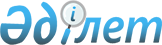 Қазақстан Республикасы Үкіметінің 2001 жылғы 6 желтоқсандағы N 1586 қаулысына өзгерістер енгізу туралы
					
			Күшін жойған
			
			
		
					Қазақстан Республикасы Үкіметінің 2006 жылғы 21 тамыздағы N 792 Қаулысы.  Күші жойылды - ҚР Үкіметінің 2008 жылғы 31 желтоқсандағы N 1325 Қаулысымен.



      


Ескерту. Қаулының күші жойылды - ҚР Үкіметінің


 


2008.12.31. 


 N 1325 


 (2009 жылғы 1 қаңтардан бастап қолданысқа енгізіледі) Қаулысымен.



      "Жеке кәсіпкерлік туралы" Қазақстан Республикасының 2006 жылғы 31 қаңтардағы 
 Заңының 
 қабылдануына байланысты Қазақстан Республикасының Үкіметі 

ҚАУЛЫ ЕТЕДІ:





      1. "Жеке кәсіпкерлерді мемлекеттік тіркеу үшін алым ставкаларын, жеке кәсіпкерді мемлекеттік тіркеу туралы куәліктің нысанын бекіту туралы" Қазақстан Республикасы Үкіметінің 2001 жылғы 6 желтоқсандағы N 1586 
 қаулысына 
 (Қазақстан Республикасы ПҮКЖ-ы, 2001 ж., N 45-46, 538-құжат) мынадай өзгерістер енгізілсін:

      кіріспедегі "1997 жылғы 19 маусымдағы" деген сөздер "2006 жылғы 31 қаңтардағы" деген сөздермен ауыстырылсын;

      көрсетілген қаулымен бекітілген жеке кәсіпкерді мемлекеттік тіркеу туралы куәліктің нысанында:



      "Қазақстан Республикасының Мемлекеттік кіріс министрлігі" деген сөздер "Қазақстан Республикасы Қаржы министрлігінің Салық комитеті" деген сөздермен ауыстырылсын;

      "Мекен-жайы" деген жол алынып тасталсын.




      2. Осы қаулы ресми жарияланған күнінен бастап қолданысқа енгізіледі.


      Қазақстан Республикасының




      Премьер-Министрі


					© 2012. Қазақстан Республикасы Әділет министрлігінің «Қазақстан Республикасының Заңнама және құқықтық ақпарат институты» ШЖҚ РМК
				